Karta 1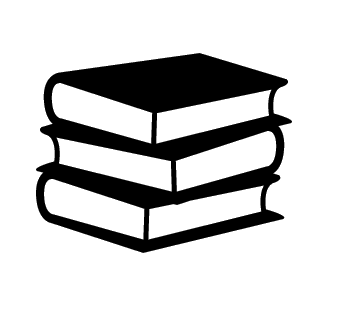       małe						dużecienkie							grubekwadratowe 					prostokątne	